Создание изолированных групп в курсеЗайдите на курсКликните значок «Действие»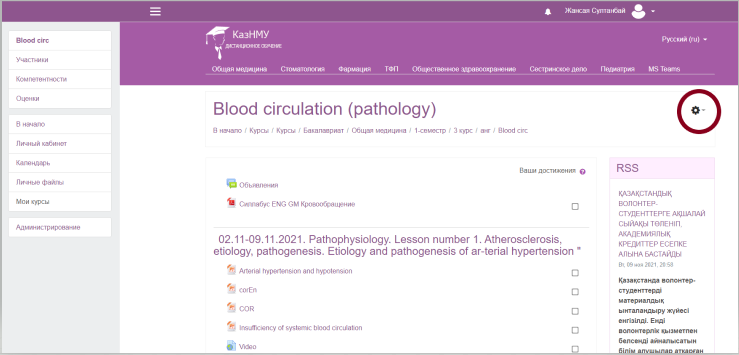 Вам откроется меню действий, выберите «больше»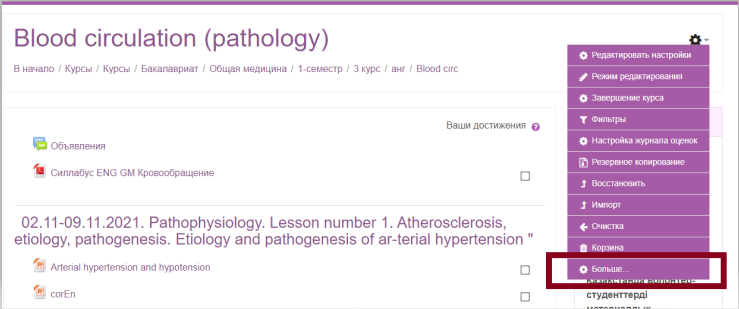 В управлениях курса зайдите на вкладку «Пользователи»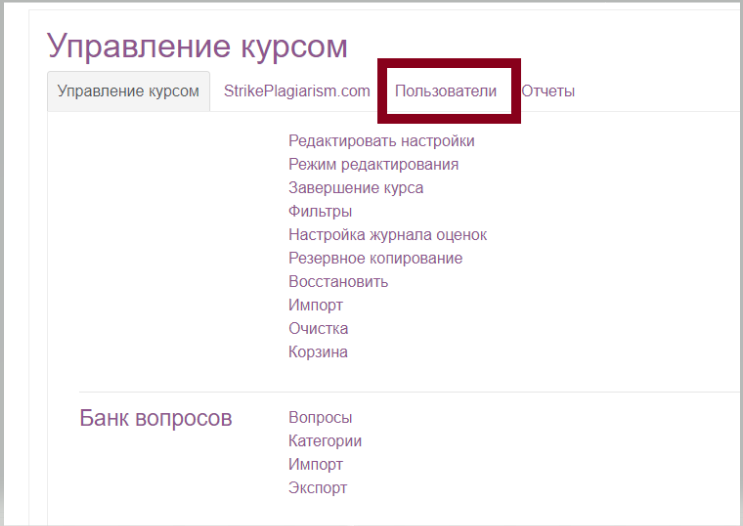 Там выбираете «Способы зачисления на курс»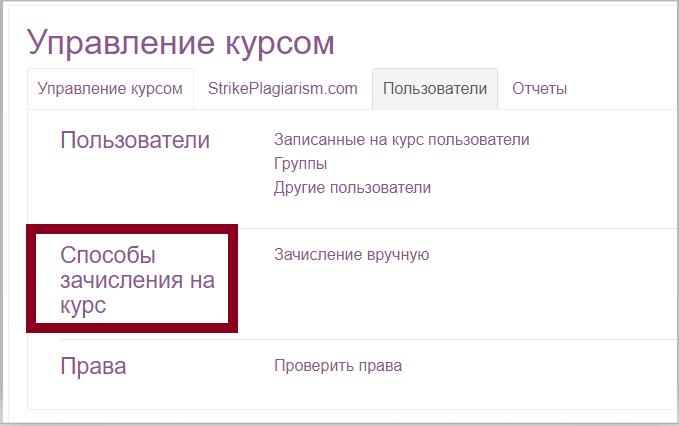 На следующем странице во вкладке Добавить способ выбираете «Синхронизация с глобальной группой»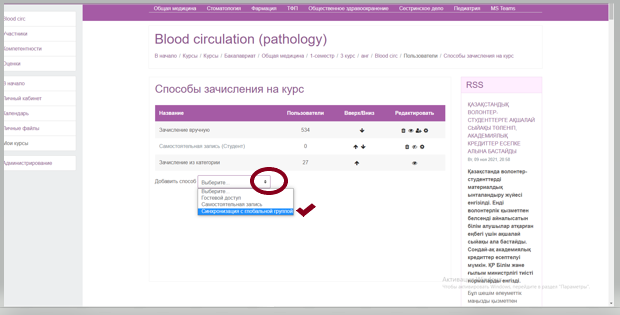 Во вкладке Добавить группы выбираете «Создать новую группу»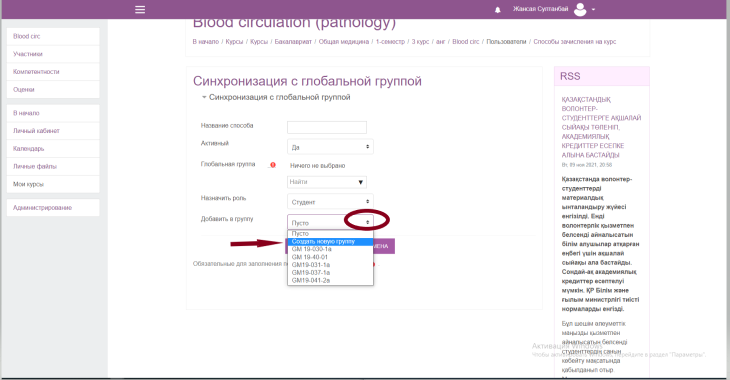 После во вкладке Глобальная группа найдете свою группу .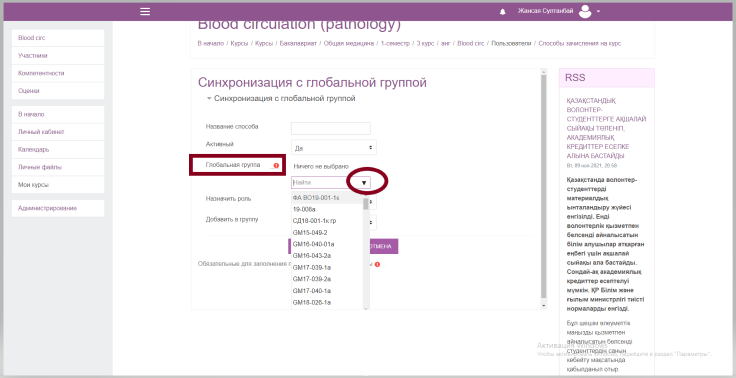 Нажимаете кнопку «Добавить способ»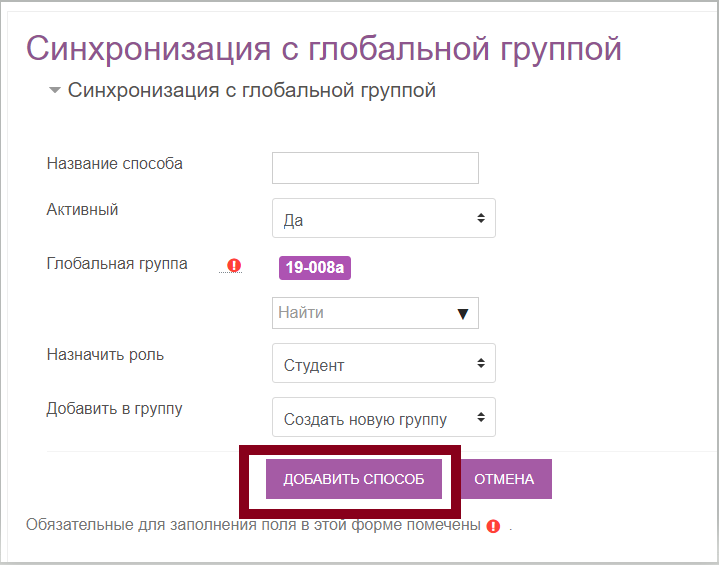 